EğitimLisans                       Akdeniz Üniversitesi – Gastronomi ve Mutfak Sanatları (2016-2020)Yüksek Lisans          Akdeniz Üniversitesi – Gastronomi ve Mutfak Sanatları (2020- )Akademik GörevAraştırma Görevlisi, Antalya Bilim Üniversitesi, Turizm Fakültesi (2022- ) Profesyonel GörevTrendy Lara /Antalya / 2020 / Dömi ŞefRegnum Carya Belek / Antalya / 2019 / AşçıTitanic Deluxe Golf Belek / Antalya / 2018 / AşçıSilence Beach Hotel / Antalya / 2017 / StajyerAraştırma AlanlarıGastronomi ve Turizm, Yerel Yiyecekler, Destinasyon Yiyecek İmajı, Yiyecek ve İçecek Maliyet YönetimiDillerTürkçe                 Ana Dilİngilizce              Akıcı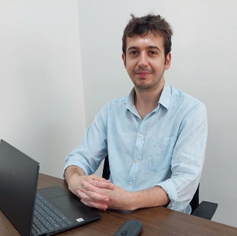 Araştırma GörevlisiAntalya Bilim ÜniversitesiTurizm Fakültesiali.yeter@antalya.edu.trOffice No: B2-52